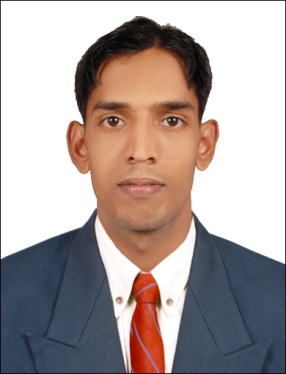 MANAGEMENT PROFESSIONAL – F & B COST CONTROLLER   Food & Beverage Cost Control Preparing cost reconciliation statements  auditing in food and beverage outlets   Inventory Management  Team Management  Synopsis: Accomplished food & beverage professional with over 6 years of experience in Hospitality industry. Currently working as food & beverage cost controller in City max hotels(Landmark Group).I have 1.5 Years’ experience as food & beverage controller in Al Khaleej Palace hotel- 4 star property (HL group) from 01-05-2012 to 10-09-13.I have 1.5 year experience in Lotus hospitality (NMC group) as Asst. food & beverage cost controller from  to 30-04-2012.I have 3 year experience in Hotel chancery pavilion as Asst. food & beverage cost             Controller from  to .presently working in city max hotel which belongs to landmark group as cost controller From 15-09-2013(Past 3 years) Qualification 	 : Bachelor in Commerce (B- com)University	 : Kamarajar University, Tamil nadu.Year of Graduation	     :   2011-2013. (Correspondence course) Qualification 	 :  B.sc Catering science & Hotel Mgnt (B.sc. CSHM)University	 : Bharathiyar University, Tamil nadu, .Year of Graduation	      : April 2006  Maintain Daily beverage inventory report from the bar through the consumption.Making food and beverage price analyzing report from various suppliers’ items.Preparing food and beverage cost reconciliation report in every month,Doing spot check in bar and the restaurant.Preparing staff consumption report, mgnt consumption, complimentary f& b items etc.Checking the market items receiving process, .Kot, Bot &N/C Kot checking.Co-coordinating & giving suggestion to purchase manager, CFO, COO about cost control. Preparing purchase analysis report on weekly, monthly and annual.Keeping track for the FOC food and beverages .Doing audit in mini bar,  store, Main kitchen etc.Preparing closing stock report from kitchen & bar.Taking inventory in monthly, daily, weekly basis.Excellent interpersonal and team skills.Willingness to learn and work in different environment driven by ambition and optimism.       Gender			:	Male.       Date of Birth		:          27 june 1986.       Nationality		:	Indian.       Religion                           :           Christian.       Marital Status	            :    	Married.       Language Skills		:	English, Hindi, Malayalam,Tamil,Kannada.       Issue of Place	            :	       Date of Issue	            :	10-02-2009       Date of Expiry	            :	09-02-2019       Visa status		:	Employment (Labour Visa)                                                         DECLARATIONBy my signature on this application, I affirm that all the above rmation given here is                           true to the best of my knowledge.CertificationMicrosoft OfficeComputer ProficiencyTelos 1.0 ( Accounting Software )Microsoft Office such as Word, Excel,  FMC Specialist, Microsoft Nav, Opera ,Micros.Type Writing Higher